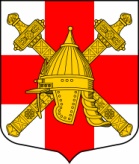 АДМИНИСТРАЦИЯСИНЯВИНСКОГО ГОРОДСКОГО ПОСЕЛЕНИЯКИРОВСКОГО МУНИЦИПАЛЬНОГО РАЙОНА ЛЕНИНГРАДСКОЙ ОБЛАСТИП О С Т А Н О В Л Е Н И Еот  «09» января 2024 г.  № 3О перечне помещений, находящихся в муниципальной собственностии пригодных для проведения агитационных публичных мероприятийв форме собраний при проведении выборов Президента Российской Федерации

В соответствии с пунктом 3 статьи  53 Федерального закона от 12.06.2002                № 67-ФЗ «Об основных гарантиях избирательных прав и права на участие в референдуме граждан Российской Федерации», статьей 54 Федерального закона «О выборах Президента Российской Федерации» от 10.01.2003 № 19-ФЗ постановляю:1. Утвердить перечень помещений, находящихся в муниципальной собственности и пригодных для проведения агитационных публичных мероприятий в форме собраний в период проведения выборов Президента Российской Федерации, согласно приложению.2. Собственникам, владельцам помещений:2.1. В случае предоставления помещения зарегистрированному кандидату, доверенному лицу зарегистрированного кандидата, не позднее дня, следующего за днем предоставления помещения, уведомлять в письменной форме территориальную избирательную комиссию Кировского муниципального района о факте предоставления помещения, об условиях, на которых оно было предоставлено, а также о том, когда это помещение может быть предоставлено в течение агитационного периода другим зарегистрированным кандидатам.2.2. Заявки на предоставление помещений, указанных в пункте 1 настоящего постановления,  рассматривать в течение трех дней со дня подачи указанных заявок. 3. Направить настоящее постановление в территориальную избирательную комиссию Кировского муниципального района Ленинградской области и директору муниципального казенного учреждения «Культурно – Досуговый центр «Синявино» Синявинского городского поселения Кировского муниципального района Ленинградской области.4. Опубликовать настоящее постановление в газете «Наше Синявино» и разместить на сайте администрации Синявинского городского поседения Кировского муниципального района Ленинградской области.5. Настоящее постановление вступает в силу со дня его официального опубликования.6. Контроль за исполнением настоящего постановления оставляю за собой.Глава администрации                                                                                 Е.В. ХоменокРазослано: дело, ТИК Кировского муниципального района, МКУ КДЦ «Синявино», ОМВД по Кировскому району ЛО, Кировская городская прокуратура ЛО, газета «Наше Синявино», сайт https://www.lo-sinyavino.ru/.ПРИЛОЖЕНИЕк постановлению администрацииСинявинского городского поселения Кировского муниципального района Ленинградской областиот  «09» января 2024 г. № 3Перечень помещений, находящихся в муниципальной собственностии пригодных для проведения агитационных публичных мероприятийв форме собраний в период проведения выборовПрезидента Российской ФедерацииНаименование учреждения, адресФИО руководителяТел/факсМКУ «Культурно-Досуговый центр «Синявино» Синявинского городского поселения Кировского муниципального района Ленинградской областиАдрес: 187322, Ленинградская область, Кировский район, г.п. Синявино,ул. Лесная, д.18а,ул. Победы, д.5аАндрианов Иван Владимирович8(81362)63-269